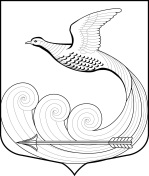 Глава местной администрациимуниципального образования Кипенское сельское поселениемуниципального образования Ломоносовского муниципального районаЛенинградской областиПОСТАНОВЛЕНИЕ22 января 2015 г. № 1/1д. Кипень«Об утверждении плана нормотворческойдеятельности местной администрации МО Кипенское сельское поселение на первый квартал 2015 года»В целях организации нормотворческой деятельности местной администрации МО Кипенское сельское поселение МО Ломоносовский муниципальный район,ПОСТАНОВЛЯЮ:1.Утвердить прилагаемый план нормотворческой деятельности местной администрации МО Кипенское сельское поселение на первый квартал 2015 года.2. Настоящее постановление вступает в силу со дня его официального опубликования на официальном сайте МО Кипенское  сельское поселение кипенское.рф.Глава местной администрацииМО Кипенское сельское поселение                                     Н.Н.ОвчаровУтвержденПостановлением главы местной администрацииМО Кипенское сельское поселениеот 22.01.2015 г. № 1/1План нормотворческой деятельностиместной администрацииМО Кипенское сельское поселение на первый квартал 2015 года№п/пНаименование планируемогомуниципального актаСрок подготовки ипринятияОтветственныеисполнители1Об определении вида обязательных и исправительных работ, их исполнения в соответствии со ст.ст.49,50 Уголовного кодекса Российской Федерации в МО Кипенское сельское поселениеянварьСпециалист 1 категорииАлександрова Ю.В.2Об утверждении муниципальной целевой программы: «Развитие автомобильных дорог общего пользования местного значенияи ремонт дворовых территорий многоквартирных домов, проездов к дворовым территориям населенных пунктов муниципального образования Кипенское СП на 2015 год и плановый период 2016-2020 годы.февральСпециалист 2 категорииБолох Т.В.3По предложению прокурора Ломоносовского района «Об определении форм участия граждан в обеспечении первичных мер безопасности на территории муниципального образования Кипенское сельское поселениефевральСпециалист 2 категорииБолох Т.В4 По предложению прокурора Ломоносовского района «Об организации обучения населения способам защиты и действиям в чрезвычайных ситуациях»февральСпециалист 2 категорииБолох Т.В5По предложению прокурора Ломоносовского района «О порядке  обеспечения первичных мер безопасности на территории муниципального образования Кипенскоесельское поселение»февральСпециалист 2 категорииБолох Т.В6Об утверждении расчета средней рыночной стоимости одного квадратного метра общей площади жилья в МО Кипенское сельское поселение на 2-й квартал 2015 годамартСпециалист 1 категорииАлександрова Ю.В.7По модельному акту прокурора района –постановление «Об утверждении порядка уведомления муниципальным служащим местной администрации муниципального образования Кипенское СП МО Ломоносовского муниципального района Ленинградской области о выполнении иной оплачиваемой работымартСпециалист 1 категорииАлександрова Ю.В.8Об утверждении схемы водоснабжения и водоотведения муниципального образования Кипенское СП на 2013-2028 годымартСпециалист 1 категории Чекалова И.В.9Внесение изменений в состав комиссии по соблюдению требований к служебному поведению муниципальных служащих местной администрации МО Кипенское СП и урегулированию конфликта интересовмартСпециалист 1 категорииАлександрова Ю.В.